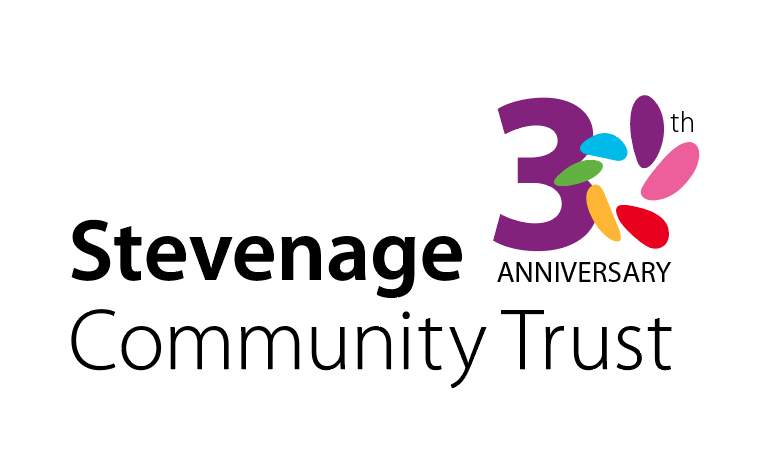 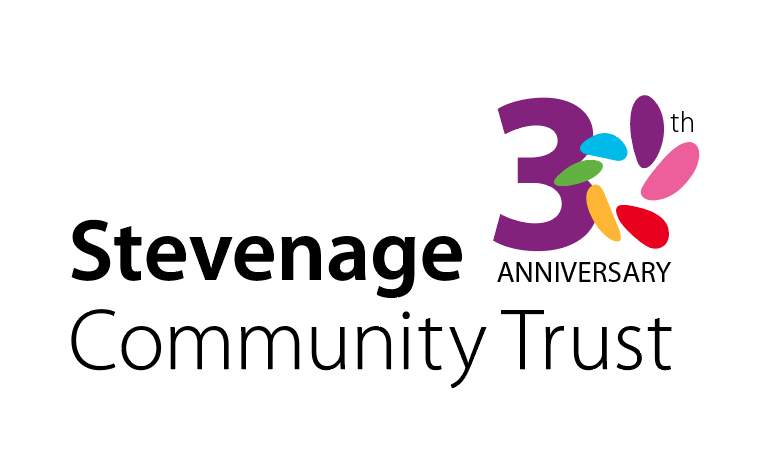 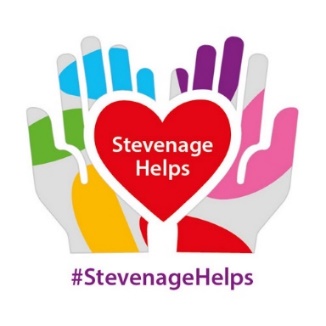 Community Grant Application Form – COVID-19 FUNDIMPORTANT: Please only use this form for an urgent funding need directly related by the COVID-19 crisis SECTION 1: CONTACT DETAILSSECTION 2: FUNDING REQUIREMENTSPlease provide details of what your organisation needs funding for and why. Include a breakdown of how the grant will be spent and who will benefit. SECTION 3: DECLARATIONPlease complete the checklist below. Failure to submit all relevant supporting documentation may result in your request being delayed or declined. I have enclosed the latest annual accounts for my organisation		          YES / NO / NOT APPLICABLEI attach proof of the organisations bank account (for payment by bank transfer)           YES / NO / NOT APPLICABLEThe organisation has a child and vulnerable adult protection policy in place	          YES / NO / NOT APPLICABLEI confirm that the information in this application is correct to the best of my knowledge. I understand that any grant awarded must only be used for the purpose it was intended, and agree to comply with any conditions that Stevenage Community Trust may attach to it. Signed ……………………………………………………..			Date ……………………………………………………………………….Once complete, please email this form to grants@stevenagecommunitytrust.org Name of the organisationAddress Telephone numberRegistered charity number (if applicable)Contact names 1)2)Position within the organisation (one must be Chair/Secretary/ Treasurer)Email addressAmount of grant required£